ПРОИЗВОДСТВЕННЫЙ КАЛЕНДАРЬ НА 2023 ГОДДЛЯ РАБОТОДАТЕЛЕЙ, ОСУЩЕСТВЛЯЮЩИХ ДЕЯТЕЛЬНОСТЬНА ТЕРРИТОРИИ РЕСПУБЛИКИ ТАТАРСТАН--------------------------------Условные обозначения: Х <*> - рабочие дни, в которые продолжительность работы сокращается на один час                         ┌─┐                         │1│- нерабочие праздничные и выходные дни.                         └─┘РАЗЪЯСНЕНИЕо норме рабочего времени в 2023 году в Республике ТатарстанВ целях оказания методической помощи работодателям, осуществляющим деятельность на территории Республики Татарстан, Министерством труда, занятости и социальной защиты Республики Татарстан разработан Производственный календарь на 2023 год.В Производственном календаре на 2023 год для работодателей, осуществляющих деятельность на территории Республики Татарстан, приведена норма рабочего времени на месяцы, кварталы и 2023 год в целом при 40-, 39-, 36- 35- и 24-часовых рабочих неделях, а также количество рабочих и выходных дней при пятидневной рабочей неделе с двумя выходными днями в субботу и воскресенье.Приказом Министерства здравоохранения и социального развития Российской Федерации от 13.08.2009 N 588н утвержден Порядок исчисления нормы рабочего времени на определенные календарные периоды времени (месяц, квартал, год) в зависимости от установленной продолжительности рабочего времени в неделю (далее - Порядок).В соответствии с Порядком норма рабочего времени на определенные календарные периоды времени исчисляется по расчетному графику пятидневной рабочей недели с двумя выходными днями в субботу и воскресенье, исходя из следующей продолжительности ежедневной работы (смены):при 40-часовой рабочей неделе - 8 часов;при продолжительности рабочей недели менее 40 часов - количество часов, получаемое в результате деления установленной продолжительности рабочей недели на пять дней (например,при 39-часовой рабочей неделе - 7,8 часа;при 36-часовой рабочей неделе - 7,2 часа;при 35-часовой рабочей неделе - 7 часов;при 24-часовой рабочей неделе - 4,8 часа).Продолжительность рабочего дня (смены), непосредственно предшествующего нерабочему праздничному дню, уменьшается на один час (статья 95 Трудового кодекса Российской Федерации).В соответствии со статьей 112 Трудового кодекса Российской Федерации и статьей 1 Закона Республики Татарстан от 19.02.1992 N 1448-XII "О праздничных днях и памятных датах Республики Татарстан" (в редакции Закона Республики Татарстан от 29.09.2016 N 67-ЗРТ) нерабочими праздничными днями в Республике Татарстан являются:1, 2, 3, 4, 5, 6 и 8 января - Новогодние каникулы;7 января - Рождество Христово;23 февраля - День защитника Отечества;8 марта - Международный женский день;1 мая - Праздник Весны и Труда;9 мая - День Победы;12 июня - День России;30 августа - День Республики Татарстан;4 ноября - День народного единства;6 ноября - День Конституции Республики Татарстан;Ураза-байрам;Курбан-байрам.Дни, на которые в соответствии с лунным календарем и сложившимися традициями приходится начало проведения праздников Ураза-байрам и Курбан-байрам, определяются Указом Президента Республики Татарстан.По информации Духовного управления мусульман Республики Татарстан предварительной датой празднования религиозных мусульманских праздников Ураза-байрам и Курбан-байрам в 2023 году являются соответственно 21 апреля и 28 июня.Статьей 112 Трудового кодекса Российской Федерации установлено, что при совпадении выходного и нерабочего праздничного дней выходной день переносится на следующий после праздничного рабочий день, за исключением выходных дней, совпадающих с нерабочими праздничными днями января. При этом предусмотрено, что Правительство Российской Федерации вправе переносить выходные дни, в т.ч. два выходных дня из числа выходных дней, совпадающих с нерабочими праздничными днями в январе, на другие дни в очередном календарном году.Так, постановлением Правительства Российской Федерации от 29.08.2022 N 1505 "О переносе выходных дней в 2023 году" в целях рационального использования работниками выходных и нерабочих праздничных дней в 2023 году перенесены следующие выходные дни:с воскресенья 1 января на пятницу 24 февраля;с воскресенья 8 января на понедельник 8 мая.С учетом изложенного в Республике Татарстан в 2023 году при пятидневной рабочей неделе с двумя выходными днями количество рабочих дней составит 244 дня, в том числе 6 сокращенных на один час рабочих дней (22 февраля, 7 марта, 20 апреля, 27 июня, 29 августа, 3 ноября), а количество выходных дней составит 121 день, в том числе 17 (14-РФ, 3-РТ) нерабочих праздничных дней.Норма рабочего времени в 2023 году составит:при 40-часовой рабочей неделе - 1946,0 час(40 час.: 5 дней х 244 дня - 6 часов);при 39-часовой рабочей неделе - 1897,2 часа(39 час.: 5 дней х 244 дня - 6 часов);при 36-часовой рабочей неделе - 1750,8 часов(36 час.: 5 дней х 244 дня - 6 часов);при 35-часовой рабочей неделе - 1702 часа(35 час.: 5 дней х 244 дня - 6 часов);при 24-часовой рабочей неделе - 1165,2 часа(24 час.: 5 дней х 244 дня - 6 часов).Годовая норма рабочего времени при иной установленной продолжительности рабочей недели исчисляется аналогичным образом: продолжительность рабочей недели делится на 5, умножается на количество рабочих дней по календарю пятидневной рабочей недели в году и из полученного количества часов вычитается количество часов, на которое производится сокращение рабочего времени накануне нерабочих праздничных дней в течение года.Норма времени, исчисленная в указанном порядке, в зависимости от установленной продолжительности рабочего времени в неделю распространяется на все режимы труда и отдыха.Министерство труда, занятостии социальной защитыРеспублики Татарстан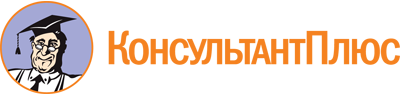 <Информация> Минтруда, занятости и соцзащиты РТ от 25.10.2022
"Производственный календарь на 2023 год для работодателей, осуществляющих деятельность на территории Республики Татарстан"Документ предоставлен КонсультантПлюс

www.consultant.ru

Дата сохранения: 27.10.2022
 I кварталI кварталI кварталI кварталI кварталI кварталI кварталI кварталI кварталI кварталI кварталI кварталI кварталI кварталI кварталI кварталI кварталЯнварьЯнварьЯнварьЯнварьЯнварьЯнварьФевральФевральФевральФевральФевральМартМартМартМартМартПонедельник2916233061320276132027Вторник31017243171421287 <*>142128Среда4111825181522 <*>18152229Четверг512192629162329162330Пятница61320273101724310172431Суббота714212841118254111825Воскресенье1815222951219265121926ЯнварьФевральМарт1 кварталКалендарные дни31283190Рабочие дни17182257Выходные и праздничные дни1410933II кварталII кварталII кварталII кварталII кварталII кварталII кварталII кварталII кварталII кварталII кварталII кварталII кварталII кварталII кварталII кварталАпрельАпрельАпрельАпрельАпрельМайМайМайМайМайИюньИюньИюньИюньИюньПонедельник3101724181522295121926Вторник4111825291623306132027 <*>Среда51219263101724317142128Четверг61320 <*>27411182518152229Пятница7142128512192629162330Суббота1815222961320273101724Воскресенье2916233071421284111825АпрельМайИюньII квартал1 полугодиеКалендарные дни30313091181Рабочие дни19202059116Выходные и праздничные дни1111103265III кварталIII кварталIII кварталIII кварталIII кварталIII кварталIII кварталIII кварталIII кварталIII кварталIII кварталIII кварталIII кварталIII кварталIII кварталIII кварталIII кварталИюльИюльИюльИюльИюльИюльАвгустАвгустАвгустАвгустАвгустСентябрьСентябрьСентябрьСентябрьСентябрьПонедельник31017243171421284111825Вторник411182518152229 <*>5121926Среда5121926291623306132027Четверг61320273101724317142128Пятница7142128411182518152229Суббота18152229512192629162330Воскресенье2916233061320273101724ИюльАвгустСентябрьIII кварталКалендарные дни31313092Рабочие дни21222164Выходные и праздничные дни109928IV кварталIV кварталIV кварталIV кварталIV кварталIV кварталIV кварталIV кварталIV кварталIV кварталIV кварталIV кварталIV кварталIV кварталIV кварталIV кварталIV кварталОктябрьОктябрьОктябрьОктябрьОктябрьОктябрьНоябрьНоябрьНоябрьНоябрьНоябрьДекабрьДекабрьДекабрьДекабрьДекабрьПонедельник2316233061320274111825Вторник31017243171421285121926Среда4111825181522296132027Четверг5121926291623307142128Пятница61320273 <*>10172418152229Суббота7142128411182529162330Воскресенье181522295121926310172431ОктябрьНоябрьДекабрьIV квартал2 полугодие2023 годКалендарные дни31303192184365Рабочие дни22212164128244Выходные и праздничные дни99102856121Рабочее время (в часах)Рабочее время (в часах)Рабочее время (в часах)Рабочее время (в часах)Рабочее время (в часах)Рабочее время (в часах)Рабочее время (в часах)Рабочее время (в часах)Рабочее время (в часах)Рабочее время (в часах)Рабочее время (в часах)Рабочее время (в часах)Рабочее время (в часах)январьфевральмартапрельмайиюньиюльавгустсентябрьоктябрьноябрьдекабрь40-часовая рабочая неделя13614317515116015916817516817616716839-часовая рабочая неделя132,6139,4170,6147,2156155163,8170,6163,8171,6162,8163,836-часовая рабочая неделя122,4128,6157,4135,8144143151,2157,4151,2158,4150,2151,235-часовая рабочая неделя11912515313214013914715314715414614724-часовая рабочая неделя81,685,4104,690,29695100,8104,6100,8105,699,8100,8I кварталII квартал1-е полугодиеIII кварталIV квартал2-е полугодие2022 год40-часовая рабочая неделя4544709245115111022194639-часовая рабочая неделя442,6458,2900,8498,2498,2996,41897,236-часовая рабочая неделя408,4422,8831,2459,8459,8919,61750,835-часовая рабочая неделя397411808447447894170224-часовая рабочая неделя271,6281,2552,8306,2306,2612,41165,2